Bron Nederlandse leerdoelen: Basisconsult-Nieuwleren (2020) Leerlijnen voor het Basisonderwijs. Zwolle: NieuwLeren.Written language: writingLeerlijnen schrijfvaardigheid groep 6Overall expectations: Learners show an understanding of the role of the author and are able to take on the responsibilities of authorship. They demonstrate an understanding of story structure and are able to make critical judgments about their writing, and the writing of others. They are able to rewrite to improve the quality of their writing.Conceptual understandings: Writing and thinking work together to enable us to express ideas and convey meaning.Asking questions of ourselves and others helps to make our writing more focused andpurposeful. The way we structure and organize our writing helps others to understand and appreciate it.Rereading and editing our own writing enables us to express what we want to say more clearly.Write independently and with confidence, demonstrating a personal voice as a writerstellen6T1. Ik kan een e-mail schrijven.6T2. Ik kan een kaart schrijven naar iemand.6T3. Ik kan een brief schrijven waarin ik vraag om informatie.6T4. Ik kan een eenvoudig formulier invullen.6T5. Ik kan aantekeningen maken en deze op een goede manier weergeven.6T6. Ik kan een inleiding schrijven voor een tekst waarin iets wordt uitgelegd.6T7. Ik kan een eenvoudig werkstuk schrijven.6T8. Ik kan een verhaal schrijven over een onderwerp dat ik zelf gekozen hebt.6T9. Ik kan een inleiding schrijven voor een verhaal.6T10. Ik kan een inleiding schrijven voor een boek.6T11. Ik kan een kort verslag te schrijven van iets wat ik heb meegemaakt.6T12. Ik kan een hoofdpersoon voor een verhaal bedenken.6T13. Ik kan een waargebeurd verhaal schrijven met inleiding, kern en slot.6T14. Ik kan een informatieve tekst schrijven.6T15. Ik kan een creatieve tekst schrijven.6T16. Ik weet dat een auteur een bedoeling heeft met een tekst. (informeren, overtuigen, amuseren, enz.)6T17. Ik kan effectieve aantekeningen maken en weet dat deze mij kunnen helpen om op nieuwe woorden en ideeën komen.6T18. Ik kan verhalen schrijven met een duidelijk begin, kern en slot.6T19. Ik kan een verhaal in alinea's schrijven rondom een thema.6T20. Ik kan met vertrouwen mijn tekst en die van een ander proeflezen en wijzigingen aanbrengen op effectiviteit, taalkundig niveau en op spelling.6T21. Ik kan meer gedetailleerde kenmerken, personages en plot in verhalen creëren om de lezer te betrekken.Spelling6T22. Ik kan worden met -em, -elen, -enen of -eren goed schrijven (knabbelen).6T23. Ik kan woorden met een open eerste lettergreep goed schrijven (molen).6T24. Ik kan woorden met een gesloten eerste lettergreep goed schrijven (mollen).6T25. Ik kan woorden die eindigen op -ig[e] goed schrijven (dertig). 6T26. Ik kan woorden die eindigen op -lijk[e] goed schrijven (heerlijk).6T27. Ik kan woorden waarbij de f in een v verandert goed schrijven (grijze muizen).6T28. Ik kan woorden waarbij de s in een z verandert goed schrijven (grijze muizen).6T29. Ik kan bijvoeglijke naamwoorden die eindigen op -e goed schrijven (zwarte mieren).6T30. Ik kan woorden met [-]ei[-] of [-]ij[-] goed schrijven (geit).6T31. Ik kan verkleinwoorden die eindigen op -etje goed schrijven (spinnetje).6T32. Ik kan woorden met ge-, be-, ver-, of met -el, -er, -en goed schrijven (gebak)6T33. Ik kan woorden met [-]au, -auw[-], [-]ou[-] of -ouw[-] goed schrijven (pauw).6T34. Ik kan woorden met de i die klinkt als /ie/ goed schrijven (dirigent).6T35. Ik kan samengestelde woorden met twee medeklinkers na elkaar goed schrijven (stripboek).6T36. Ik kan woorden met een -d aan het eind goed schrijven (eend).6T37. Ik kan woorden met -eeuw, -ieuw of -uw goed schrijven (meeuw).6T38. Ik kan woorden met een c die klinkt/s/ als goed schrijven (circus).6T39. Ik kan woorden met een c die klinkt als /k/ goed schrijven (circus).6T40. Ik kan woorden die beginnen met 's of eindigen op ‘s goed schrijven (‘s ochtends en auto's).6T41. Ik kan worden met-ch[-] goed schrijven (lachen).6T42. Ik kan woorden met -cht[-] goed schrijven (specht).6T43. Ik kan woorden met -heid goed schrijven (gladheid).6T44. Ik weet wat tegenwoordige tijd [tt] betekent (W2).6T45. Ik weet wat de verleden tijd [vt] betekent (W3).6T46. Ik kan woorden met -teit of -tijd goed schrijven (majesteit).6T47. Ik kan woorden met -tie goed schrijven (politie).6T48. Ik kan woorden met ge die klinkt als /zju/ goed schrijven (etalage).6T49. Ik kan bijvoeglijke naamwoorden die eindigen op -e goed schrijven (zwarte mieren).Werkwoordspelling6T50. Ik weet wat enkelvoud en meervoud is in de zin.6T51. Ik weet wat tegenwoordige en verleden tijd is.6T52. W2 Ik kan de persoonsvorm in tegenwoordige tijd waarbij de ik-vorm geen d/t heeft goed schrijven (ik loop, ik ga, hij fietst).6T53. W2 Ik kan de persoonsvorm in de tegenwoordige tijd waarbij de ik-vorm eindigt op -d goed schrijven in de verschillende vormen (ik vind, vind jij, jij vindt, wij vinden enz.).6T54. W2 Ik kan de persoonsvorm in de tegenwoordige tijd waarbij de ik-vorm eindigt op -t goed schrijven (ik start, start jij, jij start, wij starten enz.).6T55. W2 Ik kan de persoonsvorm in de tegenwoordige tijd goed schrijven.6T56. W3 Ik kan de persoonsvorm van zwakke werkwoorden in verleden tijd waarbij de ik-vorm geen d/t heeft goed schrijven (ik rende, hij fietste).6T57. W3 Ik kan de persoonsvorm in de verleden tijd waarbij de ik-vorm eindigt op -d goed schrijven (ik antwoordde, wij antwoordden).6T58. W3 Ik kan de persoonsvorm in de verleden tijd waarbij de ik-vorm eindigt op -t goed schrijven (ik startte, wij startten).6T59. W3 Ik weet waarvoor het 't ex kofschip gebruikt wordt.6T60. W3 Ik kan de persoonsvorm in de verleden tijd waarbij de stam en ik-vorm niet hetzelfde zijn goed schrijven (bonzen - bonsde).6T61. W3 Ik kan de persoonsvorm in de verleden tijd waarbij de stam en ik-vorm niet hetzelfde zijn goed schrijven (verfde, bonsde).6T62. W3 Ik kan alle zwakke werkwoorden in de verleden tijd zetten met behulp van 't ex kofschip goed schrijven.ontleden6T63. Ik weet wat een onderwerp is.6T64. Ik kan het onderwerp aanwijzen in een zin.6T65. Ik begrijp dat het onderwerp uit meerdere woorden kan bestaan.6T66. Ik weet wat de persoonsvorm is.6T67. Ik kan de persoonsvorm aanwijzen in de zin.6T68. Ik kan de persoonsvorm op verschillende manieren vinden.6T69. Ik weet wat het lijdend voorwerp is in een zin.6T70. Ik kan het lijdend voorwerp aanwijzen inzien.6T71. Ik weet wat het gezegde van een zin is.6T72. Ik kan het gezegde aanwijzen in een zin.6T73. Ik kan bepaling van tijd en plaats toevoegen in mijn zinnen.6T74. Ik weet wat een lidwoord is.6T75. Ik weet wat een voorzetsel is.6T76. Ik weet wat een zelfstandig naamwoord is.6T77. Ik kan een zelfstandig naamwoord aanwijzen in een zin.6T78. Ik weet wat een werkwoord is.6T79. Ik kan een werkwoord aanwijzen in een zin.6T80. Ik weet wat een lidwoord is.6T81. Ik weet wat een voorzetsel is.6T82. Ik weet wat een bijvoeglijk naamwoord is.6T83. Ik kan een bijvoeglijk naamwoord aanwijzen in een zin.6T84. Ik kan zelfstandig naamwoorden in zinnen uitbreiden met een bijvoeglijk naamwoord en voorzetsels.grammatica6T85. Ik ken de regels voor het afbreken van woorden in een zin. 6T86. Ik weet waar ik punten, komma’s en andere leestekens moet zetten.6T87. Ik weet waar ik hoofdletters moet gebruiken.6T88. Ik weet waar ik een dubbele punt en aanhalingstekens moet zetten.6T89. Ik weet wat samengestelde woorden zijn.6T90. Ik weet wat hun voorvoegsel en achtervoegsel is.6T91. Ik weet wat een samenstelling is en hoe die is opgebouwd.taal6T92. Ik weet wat een symbool is.6T93. Ik weet wat letterlijk en figuurlijk betekent.6T94. Ik weet wat een uitdrukking betekent.6T95. Ik weet wat een spreekwoord en wat een gezegde is.6T96. Ik kan consequent vlot en leesbaar schrijven.6T97. Ik kan een woordenboek gebruiken om mijn woordenschat te vergroten en synoniemen op te zoeken.Write for a range of purposes, both creative and informative, using different types of structures and styles according to the purpose of the writingUse a range of strategies to record words/ideas of increasing complexitystellen6T1. Ik kan een e-mail schrijven.6T2. Ik kan een kaart schrijven naar iemand.6T3. Ik kan een brief schrijven waarin ik vraag om informatie.6T4. Ik kan een eenvoudig formulier invullen.6T5. Ik kan aantekeningen maken en deze op een goede manier weergeven.6T6. Ik kan een inleiding schrijven voor een tekst waarin iets wordt uitgelegd.6T7. Ik kan een eenvoudig werkstuk schrijven.6T8. Ik kan een verhaal schrijven over een onderwerp dat ik zelf gekozen hebt.6T9. Ik kan een inleiding schrijven voor een verhaal.6T10. Ik kan een inleiding schrijven voor een boek.6T11. Ik kan een kort verslag te schrijven van iets wat ik heb meegemaakt.6T12. Ik kan een hoofdpersoon voor een verhaal bedenken.6T13. Ik kan een waargebeurd verhaal schrijven met inleiding, kern en slot.6T14. Ik kan een informatieve tekst schrijven.6T15. Ik kan een creatieve tekst schrijven.6T16. Ik weet dat een auteur een bedoeling heeft met een tekst. (informeren, overtuigen, amuseren, enz.)6T17. Ik kan effectieve aantekeningen maken en weet dat deze mij kunnen helpen om op nieuwe woorden en ideeën komen.6T18. Ik kan verhalen schrijven met een duidelijk begin, kern en slot.6T19. Ik kan een verhaal in alinea's schrijven rondom een thema.6T20. Ik kan met vertrouwen mijn tekst en die van een ander proeflezen en wijzigingen aanbrengen op effectiviteit, taalkundig niveau en op spelling.6T21. Ik kan meer gedetailleerde kenmerken, personages en plot in verhalen creëren om de lezer te betrekken.Spelling6T22. Ik kan worden met -em, -elen, -enen of -eren goed schrijven (knabbelen).6T23. Ik kan woorden met een open eerste lettergreep goed schrijven (molen).6T24. Ik kan woorden met een gesloten eerste lettergreep goed schrijven (mollen).6T25. Ik kan woorden die eindigen op -ig[e] goed schrijven (dertig). 6T26. Ik kan woorden die eindigen op -lijk[e] goed schrijven (heerlijk).6T27. Ik kan woorden waarbij de f in een v verandert goed schrijven (grijze muizen).6T28. Ik kan woorden waarbij de s in een z verandert goed schrijven (grijze muizen).6T29. Ik kan bijvoeglijke naamwoorden die eindigen op -e goed schrijven (zwarte mieren).6T30. Ik kan woorden met [-]ei[-] of [-]ij[-] goed schrijven (geit).6T31. Ik kan verkleinwoorden die eindigen op -etje goed schrijven (spinnetje).6T32. Ik kan woorden met ge-, be-, ver-, of met -el, -er, -en goed schrijven (gebak)6T33. Ik kan woorden met [-]au, -auw[-], [-]ou[-] of -ouw[-] goed schrijven (pauw).6T34. Ik kan woorden met de i die klinkt als /ie/ goed schrijven (dirigent).6T35. Ik kan samengestelde woorden met twee medeklinkers na elkaar goed schrijven (stripboek).6T36. Ik kan woorden met een -d aan het eind goed schrijven (eend).6T37. Ik kan woorden met -eeuw, -ieuw of -uw goed schrijven (meeuw).6T38. Ik kan woorden met een c die klinkt/s/ als goed schrijven (circus).6T39. Ik kan woorden met een c die klinkt als /k/ goed schrijven (circus).6T40. Ik kan woorden die beginnen met 's of eindigen op ‘s goed schrijven (‘s ochtends en auto's).6T41. Ik kan worden met-ch[-] goed schrijven (lachen).6T42. Ik kan woorden met -cht[-] goed schrijven (specht).6T43. Ik kan woorden met -heid goed schrijven (gladheid).6T44. Ik weet wat tegenwoordige tijd [tt] betekent (W2).6T45. Ik weet wat de verleden tijd [vt] betekent (W3).6T46. Ik kan woorden met -teit of -tijd goed schrijven (majesteit).6T47. Ik kan woorden met -tie goed schrijven (politie).6T48. Ik kan woorden met ge die klinkt als /zju/ goed schrijven (etalage).6T49. Ik kan bijvoeglijke naamwoorden die eindigen op -e goed schrijven (zwarte mieren).Werkwoordspelling6T50. Ik weet wat enkelvoud en meervoud is in de zin.6T51. Ik weet wat tegenwoordige en verleden tijd is.6T52. W2 Ik kan de persoonsvorm in tegenwoordige tijd waarbij de ik-vorm geen d/t heeft goed schrijven (ik loop, ik ga, hij fietst).6T53. W2 Ik kan de persoonsvorm in de tegenwoordige tijd waarbij de ik-vorm eindigt op -d goed schrijven in de verschillende vormen (ik vind, vind jij, jij vindt, wij vinden enz.).6T54. W2 Ik kan de persoonsvorm in de tegenwoordige tijd waarbij de ik-vorm eindigt op -t goed schrijven (ik start, start jij, jij start, wij starten enz.).6T55. W2 Ik kan de persoonsvorm in de tegenwoordige tijd goed schrijven.6T56. W3 Ik kan de persoonsvorm van zwakke werkwoorden in verleden tijd waarbij de ik-vorm geen d/t heeft goed schrijven (ik rende, hij fietste).6T57. W3 Ik kan de persoonsvorm in de verleden tijd waarbij de ik-vorm eindigt op -d goed schrijven (ik antwoordde, wij antwoordden).6T58. W3 Ik kan de persoonsvorm in de verleden tijd waarbij de ik-vorm eindigt op -t goed schrijven (ik startte, wij startten).6T59. W3 Ik weet waarvoor het 't ex kofschip gebruikt wordt.6T60. W3 Ik kan de persoonsvorm in de verleden tijd waarbij de stam en ik-vorm niet hetzelfde zijn goed schrijven (bonzen - bonsde).6T61. W3 Ik kan de persoonsvorm in de verleden tijd waarbij de stam en ik-vorm niet hetzelfde zijn goed schrijven (verfde, bonsde).6T62. W3 Ik kan alle zwakke werkwoorden in de verleden tijd zetten met behulp van 't ex kofschip goed schrijven.ontleden6T63. Ik weet wat een onderwerp is.6T64. Ik kan het onderwerp aanwijzen in een zin.6T65. Ik begrijp dat het onderwerp uit meerdere woorden kan bestaan.6T66. Ik weet wat de persoonsvorm is.6T67. Ik kan de persoonsvorm aanwijzen in de zin.6T68. Ik kan de persoonsvorm op verschillende manieren vinden.6T69. Ik weet wat het lijdend voorwerp is in een zin.6T70. Ik kan het lijdend voorwerp aanwijzen inzien.6T71. Ik weet wat het gezegde van een zin is.6T72. Ik kan het gezegde aanwijzen in een zin.6T73. Ik kan bepaling van tijd en plaats toevoegen in mijn zinnen.6T74. Ik weet wat een lidwoord is.6T75. Ik weet wat een voorzetsel is.6T76. Ik weet wat een zelfstandig naamwoord is.6T77. Ik kan een zelfstandig naamwoord aanwijzen in een zin.6T78. Ik weet wat een werkwoord is.6T79. Ik kan een werkwoord aanwijzen in een zin.6T80. Ik weet wat een lidwoord is.6T81. Ik weet wat een voorzetsel is.6T82. Ik weet wat een bijvoeglijk naamwoord is.6T83. Ik kan een bijvoeglijk naamwoord aanwijzen in een zin.6T84. Ik kan zelfstandig naamwoorden in zinnen uitbreiden met een bijvoeglijk naamwoord en voorzetsels.grammatica6T85. Ik ken de regels voor het afbreken van woorden in een zin. 6T86. Ik weet waar ik punten, komma’s en andere leestekens moet zetten.6T87. Ik weet waar ik hoofdletters moet gebruiken.6T88. Ik weet waar ik een dubbele punt en aanhalingstekens moet zetten.6T89. Ik weet wat samengestelde woorden zijn.6T90. Ik weet wat hun voorvoegsel en achtervoegsel is.6T91. Ik weet wat een samenstelling is en hoe die is opgebouwd.taal6T92. Ik weet wat een symbool is.6T93. Ik weet wat letterlijk en figuurlijk betekent.6T94. Ik weet wat een uitdrukking betekent.6T95. Ik weet wat een spreekwoord en wat een gezegde is.6T96. Ik kan consequent vlot en leesbaar schrijven.6T97. Ik kan een woordenboek gebruiken om mijn woordenschat te vergroten en synoniemen op te zoeken.Realise that writers ask questions of themselves and identify ways to improve their writing, for example, “Is this what I meant to say?”, “Is it interesting/relevant?”stellen6T1. Ik kan een e-mail schrijven.6T2. Ik kan een kaart schrijven naar iemand.6T3. Ik kan een brief schrijven waarin ik vraag om informatie.6T4. Ik kan een eenvoudig formulier invullen.6T5. Ik kan aantekeningen maken en deze op een goede manier weergeven.6T6. Ik kan een inleiding schrijven voor een tekst waarin iets wordt uitgelegd.6T7. Ik kan een eenvoudig werkstuk schrijven.6T8. Ik kan een verhaal schrijven over een onderwerp dat ik zelf gekozen hebt.6T9. Ik kan een inleiding schrijven voor een verhaal.6T10. Ik kan een inleiding schrijven voor een boek.6T11. Ik kan een kort verslag te schrijven van iets wat ik heb meegemaakt.6T12. Ik kan een hoofdpersoon voor een verhaal bedenken.6T13. Ik kan een waargebeurd verhaal schrijven met inleiding, kern en slot.6T14. Ik kan een informatieve tekst schrijven.6T15. Ik kan een creatieve tekst schrijven.6T16. Ik weet dat een auteur een bedoeling heeft met een tekst. (informeren, overtuigen, amuseren, enz.)6T17. Ik kan effectieve aantekeningen maken en weet dat deze mij kunnen helpen om op nieuwe woorden en ideeën komen.6T18. Ik kan verhalen schrijven met een duidelijk begin, kern en slot.6T19. Ik kan een verhaal in alinea's schrijven rondom een thema.6T20. Ik kan met vertrouwen mijn tekst en die van een ander proeflezen en wijzigingen aanbrengen op effectiviteit, taalkundig niveau en op spelling.6T21. Ik kan meer gedetailleerde kenmerken, personages en plot in verhalen creëren om de lezer te betrekken.Spelling6T22. Ik kan worden met -em, -elen, -enen of -eren goed schrijven (knabbelen).6T23. Ik kan woorden met een open eerste lettergreep goed schrijven (molen).6T24. Ik kan woorden met een gesloten eerste lettergreep goed schrijven (mollen).6T25. Ik kan woorden die eindigen op -ig[e] goed schrijven (dertig). 6T26. Ik kan woorden die eindigen op -lijk[e] goed schrijven (heerlijk).6T27. Ik kan woorden waarbij de f in een v verandert goed schrijven (grijze muizen).6T28. Ik kan woorden waarbij de s in een z verandert goed schrijven (grijze muizen).6T29. Ik kan bijvoeglijke naamwoorden die eindigen op -e goed schrijven (zwarte mieren).6T30. Ik kan woorden met [-]ei[-] of [-]ij[-] goed schrijven (geit).6T31. Ik kan verkleinwoorden die eindigen op -etje goed schrijven (spinnetje).6T32. Ik kan woorden met ge-, be-, ver-, of met -el, -er, -en goed schrijven (gebak)6T33. Ik kan woorden met [-]au, -auw[-], [-]ou[-] of -ouw[-] goed schrijven (pauw).6T34. Ik kan woorden met de i die klinkt als /ie/ goed schrijven (dirigent).6T35. Ik kan samengestelde woorden met twee medeklinkers na elkaar goed schrijven (stripboek).6T36. Ik kan woorden met een -d aan het eind goed schrijven (eend).6T37. Ik kan woorden met -eeuw, -ieuw of -uw goed schrijven (meeuw).6T38. Ik kan woorden met een c die klinkt/s/ als goed schrijven (circus).6T39. Ik kan woorden met een c die klinkt als /k/ goed schrijven (circus).6T40. Ik kan woorden die beginnen met 's of eindigen op ‘s goed schrijven (‘s ochtends en auto's).6T41. Ik kan worden met-ch[-] goed schrijven (lachen).6T42. Ik kan woorden met -cht[-] goed schrijven (specht).6T43. Ik kan woorden met -heid goed schrijven (gladheid).6T44. Ik weet wat tegenwoordige tijd [tt] betekent (W2).6T45. Ik weet wat de verleden tijd [vt] betekent (W3).6T46. Ik kan woorden met -teit of -tijd goed schrijven (majesteit).6T47. Ik kan woorden met -tie goed schrijven (politie).6T48. Ik kan woorden met ge die klinkt als /zju/ goed schrijven (etalage).6T49. Ik kan bijvoeglijke naamwoorden die eindigen op -e goed schrijven (zwarte mieren).Werkwoordspelling6T50. Ik weet wat enkelvoud en meervoud is in de zin.6T51. Ik weet wat tegenwoordige en verleden tijd is.6T52. W2 Ik kan de persoonsvorm in tegenwoordige tijd waarbij de ik-vorm geen d/t heeft goed schrijven (ik loop, ik ga, hij fietst).6T53. W2 Ik kan de persoonsvorm in de tegenwoordige tijd waarbij de ik-vorm eindigt op -d goed schrijven in de verschillende vormen (ik vind, vind jij, jij vindt, wij vinden enz.).6T54. W2 Ik kan de persoonsvorm in de tegenwoordige tijd waarbij de ik-vorm eindigt op -t goed schrijven (ik start, start jij, jij start, wij starten enz.).6T55. W2 Ik kan de persoonsvorm in de tegenwoordige tijd goed schrijven.6T56. W3 Ik kan de persoonsvorm van zwakke werkwoorden in verleden tijd waarbij de ik-vorm geen d/t heeft goed schrijven (ik rende, hij fietste).6T57. W3 Ik kan de persoonsvorm in de verleden tijd waarbij de ik-vorm eindigt op -d goed schrijven (ik antwoordde, wij antwoordden).6T58. W3 Ik kan de persoonsvorm in de verleden tijd waarbij de ik-vorm eindigt op -t goed schrijven (ik startte, wij startten).6T59. W3 Ik weet waarvoor het 't ex kofschip gebruikt wordt.6T60. W3 Ik kan de persoonsvorm in de verleden tijd waarbij de stam en ik-vorm niet hetzelfde zijn goed schrijven (bonzen - bonsde).6T61. W3 Ik kan de persoonsvorm in de verleden tijd waarbij de stam en ik-vorm niet hetzelfde zijn goed schrijven (verfde, bonsde).6T62. W3 Ik kan alle zwakke werkwoorden in de verleden tijd zetten met behulp van 't ex kofschip goed schrijven.ontleden6T63. Ik weet wat een onderwerp is.6T64. Ik kan het onderwerp aanwijzen in een zin.6T65. Ik begrijp dat het onderwerp uit meerdere woorden kan bestaan.6T66. Ik weet wat de persoonsvorm is.6T67. Ik kan de persoonsvorm aanwijzen in de zin.6T68. Ik kan de persoonsvorm op verschillende manieren vinden.6T69. Ik weet wat het lijdend voorwerp is in een zin.6T70. Ik kan het lijdend voorwerp aanwijzen inzien.6T71. Ik weet wat het gezegde van een zin is.6T72. Ik kan het gezegde aanwijzen in een zin.6T73. Ik kan bepaling van tijd en plaats toevoegen in mijn zinnen.6T74. Ik weet wat een lidwoord is.6T75. Ik weet wat een voorzetsel is.6T76. Ik weet wat een zelfstandig naamwoord is.6T77. Ik kan een zelfstandig naamwoord aanwijzen in een zin.6T78. Ik weet wat een werkwoord is.6T79. Ik kan een werkwoord aanwijzen in een zin.6T80. Ik weet wat een lidwoord is.6T81. Ik weet wat een voorzetsel is.6T82. Ik weet wat een bijvoeglijk naamwoord is.6T83. Ik kan een bijvoeglijk naamwoord aanwijzen in een zin.6T84. Ik kan zelfstandig naamwoorden in zinnen uitbreiden met een bijvoeglijk naamwoord en voorzetsels.grammatica6T85. Ik ken de regels voor het afbreken van woorden in een zin. 6T86. Ik weet waar ik punten, komma’s en andere leestekens moet zetten.6T87. Ik weet waar ik hoofdletters moet gebruiken.6T88. Ik weet waar ik een dubbele punt en aanhalingstekens moet zetten.6T89. Ik weet wat samengestelde woorden zijn.6T90. Ik weet wat hun voorvoegsel en achtervoegsel is.6T91. Ik weet wat een samenstelling is en hoe die is opgebouwd.taal6T92. Ik weet wat een symbool is.6T93. Ik weet wat letterlijk en figuurlijk betekent.6T94. Ik weet wat een uitdrukking betekent.6T95. Ik weet wat een spreekwoord en wat een gezegde is.6T96. Ik kan consequent vlot en leesbaar schrijven.6T97. Ik kan een woordenboek gebruiken om mijn woordenschat te vergroten en synoniemen op te zoeken. Use a range of strategies to record words/ideas of increasing complexitystellen6T1. Ik kan een e-mail schrijven.6T2. Ik kan een kaart schrijven naar iemand.6T3. Ik kan een brief schrijven waarin ik vraag om informatie.6T4. Ik kan een eenvoudig formulier invullen.6T5. Ik kan aantekeningen maken en deze op een goede manier weergeven.6T6. Ik kan een inleiding schrijven voor een tekst waarin iets wordt uitgelegd.6T7. Ik kan een eenvoudig werkstuk schrijven.6T8. Ik kan een verhaal schrijven over een onderwerp dat ik zelf gekozen hebt.6T9. Ik kan een inleiding schrijven voor een verhaal.6T10. Ik kan een inleiding schrijven voor een boek.6T11. Ik kan een kort verslag te schrijven van iets wat ik heb meegemaakt.6T12. Ik kan een hoofdpersoon voor een verhaal bedenken.6T13. Ik kan een waargebeurd verhaal schrijven met inleiding, kern en slot.6T14. Ik kan een informatieve tekst schrijven.6T15. Ik kan een creatieve tekst schrijven.6T16. Ik weet dat een auteur een bedoeling heeft met een tekst. (informeren, overtuigen, amuseren, enz.)6T17. Ik kan effectieve aantekeningen maken en weet dat deze mij kunnen helpen om op nieuwe woorden en ideeën komen.6T18. Ik kan verhalen schrijven met een duidelijk begin, kern en slot.6T19. Ik kan een verhaal in alinea's schrijven rondom een thema.6T20. Ik kan met vertrouwen mijn tekst en die van een ander proeflezen en wijzigingen aanbrengen op effectiviteit, taalkundig niveau en op spelling.6T21. Ik kan meer gedetailleerde kenmerken, personages en plot in verhalen creëren om de lezer te betrekken.Spelling6T22. Ik kan worden met -em, -elen, -enen of -eren goed schrijven (knabbelen).6T23. Ik kan woorden met een open eerste lettergreep goed schrijven (molen).6T24. Ik kan woorden met een gesloten eerste lettergreep goed schrijven (mollen).6T25. Ik kan woorden die eindigen op -ig[e] goed schrijven (dertig). 6T26. Ik kan woorden die eindigen op -lijk[e] goed schrijven (heerlijk).6T27. Ik kan woorden waarbij de f in een v verandert goed schrijven (grijze muizen).6T28. Ik kan woorden waarbij de s in een z verandert goed schrijven (grijze muizen).6T29. Ik kan bijvoeglijke naamwoorden die eindigen op -e goed schrijven (zwarte mieren).6T30. Ik kan woorden met [-]ei[-] of [-]ij[-] goed schrijven (geit).6T31. Ik kan verkleinwoorden die eindigen op -etje goed schrijven (spinnetje).6T32. Ik kan woorden met ge-, be-, ver-, of met -el, -er, -en goed schrijven (gebak)6T33. Ik kan woorden met [-]au, -auw[-], [-]ou[-] of -ouw[-] goed schrijven (pauw).6T34. Ik kan woorden met de i die klinkt als /ie/ goed schrijven (dirigent).6T35. Ik kan samengestelde woorden met twee medeklinkers na elkaar goed schrijven (stripboek).6T36. Ik kan woorden met een -d aan het eind goed schrijven (eend).6T37. Ik kan woorden met -eeuw, -ieuw of -uw goed schrijven (meeuw).6T38. Ik kan woorden met een c die klinkt/s/ als goed schrijven (circus).6T39. Ik kan woorden met een c die klinkt als /k/ goed schrijven (circus).6T40. Ik kan woorden die beginnen met 's of eindigen op ‘s goed schrijven (‘s ochtends en auto's).6T41. Ik kan worden met-ch[-] goed schrijven (lachen).6T42. Ik kan woorden met -cht[-] goed schrijven (specht).6T43. Ik kan woorden met -heid goed schrijven (gladheid).6T44. Ik weet wat tegenwoordige tijd [tt] betekent (W2).6T45. Ik weet wat de verleden tijd [vt] betekent (W3).6T46. Ik kan woorden met -teit of -tijd goed schrijven (majesteit).6T47. Ik kan woorden met -tie goed schrijven (politie).6T48. Ik kan woorden met ge die klinkt als /zju/ goed schrijven (etalage).6T49. Ik kan bijvoeglijke naamwoorden die eindigen op -e goed schrijven (zwarte mieren).Werkwoordspelling6T50. Ik weet wat enkelvoud en meervoud is in de zin.6T51. Ik weet wat tegenwoordige en verleden tijd is.6T52. W2 Ik kan de persoonsvorm in tegenwoordige tijd waarbij de ik-vorm geen d/t heeft goed schrijven (ik loop, ik ga, hij fietst).6T53. W2 Ik kan de persoonsvorm in de tegenwoordige tijd waarbij de ik-vorm eindigt op -d goed schrijven in de verschillende vormen (ik vind, vind jij, jij vindt, wij vinden enz.).6T54. W2 Ik kan de persoonsvorm in de tegenwoordige tijd waarbij de ik-vorm eindigt op -t goed schrijven (ik start, start jij, jij start, wij starten enz.).6T55. W2 Ik kan de persoonsvorm in de tegenwoordige tijd goed schrijven.6T56. W3 Ik kan de persoonsvorm van zwakke werkwoorden in verleden tijd waarbij de ik-vorm geen d/t heeft goed schrijven (ik rende, hij fietste).6T57. W3 Ik kan de persoonsvorm in de verleden tijd waarbij de ik-vorm eindigt op -d goed schrijven (ik antwoordde, wij antwoordden).6T58. W3 Ik kan de persoonsvorm in de verleden tijd waarbij de ik-vorm eindigt op -t goed schrijven (ik startte, wij startten).6T59. W3 Ik weet waarvoor het 't ex kofschip gebruikt wordt.6T60. W3 Ik kan de persoonsvorm in de verleden tijd waarbij de stam en ik-vorm niet hetzelfde zijn goed schrijven (bonzen - bonsde).6T61. W3 Ik kan de persoonsvorm in de verleden tijd waarbij de stam en ik-vorm niet hetzelfde zijn goed schrijven (verfde, bonsde).6T62. W3 Ik kan alle zwakke werkwoorden in de verleden tijd zetten met behulp van 't ex kofschip goed schrijven.ontleden6T63. Ik weet wat een onderwerp is.6T64. Ik kan het onderwerp aanwijzen in een zin.6T65. Ik begrijp dat het onderwerp uit meerdere woorden kan bestaan.6T66. Ik weet wat de persoonsvorm is.6T67. Ik kan de persoonsvorm aanwijzen in de zin.6T68. Ik kan de persoonsvorm op verschillende manieren vinden.6T69. Ik weet wat het lijdend voorwerp is in een zin.6T70. Ik kan het lijdend voorwerp aanwijzen inzien.6T71. Ik weet wat het gezegde van een zin is.6T72. Ik kan het gezegde aanwijzen in een zin.6T73. Ik kan bepaling van tijd en plaats toevoegen in mijn zinnen.6T74. Ik weet wat een lidwoord is.6T75. Ik weet wat een voorzetsel is.6T76. Ik weet wat een zelfstandig naamwoord is.6T77. Ik kan een zelfstandig naamwoord aanwijzen in een zin.6T78. Ik weet wat een werkwoord is.6T79. Ik kan een werkwoord aanwijzen in een zin.6T80. Ik weet wat een lidwoord is.6T81. Ik weet wat een voorzetsel is.6T82. Ik weet wat een bijvoeglijk naamwoord is.6T83. Ik kan een bijvoeglijk naamwoord aanwijzen in een zin.6T84. Ik kan zelfstandig naamwoorden in zinnen uitbreiden met een bijvoeglijk naamwoord en voorzetsels.grammatica6T85. Ik ken de regels voor het afbreken van woorden in een zin. 6T86. Ik weet waar ik punten, komma’s en andere leestekens moet zetten.6T87. Ik weet waar ik hoofdletters moet gebruiken.6T88. Ik weet waar ik een dubbele punt en aanhalingstekens moet zetten.6T89. Ik weet wat samengestelde woorden zijn.6T90. Ik weet wat hun voorvoegsel en achtervoegsel is.6T91. Ik weet wat een samenstelling is en hoe die is opgebouwd.taal6T92. Ik weet wat een symbool is.6T93. Ik weet wat letterlijk en figuurlijk betekent.6T94. Ik weet wat een uitdrukking betekent.6T95. Ik weet wat een spreekwoord en wat een gezegde is.6T96. Ik kan consequent vlot en leesbaar schrijven.6T97. Ik kan een woordenboek gebruiken om mijn woordenschat te vergroten en synoniemen op te zoeken.Organize ideas in a logical sequencestellen6T1. Ik kan een e-mail schrijven.6T2. Ik kan een kaart schrijven naar iemand.6T3. Ik kan een brief schrijven waarin ik vraag om informatie.6T4. Ik kan een eenvoudig formulier invullen.6T5. Ik kan aantekeningen maken en deze op een goede manier weergeven.6T6. Ik kan een inleiding schrijven voor een tekst waarin iets wordt uitgelegd.6T7. Ik kan een eenvoudig werkstuk schrijven.6T8. Ik kan een verhaal schrijven over een onderwerp dat ik zelf gekozen hebt.6T9. Ik kan een inleiding schrijven voor een verhaal.6T10. Ik kan een inleiding schrijven voor een boek.6T11. Ik kan een kort verslag te schrijven van iets wat ik heb meegemaakt.6T12. Ik kan een hoofdpersoon voor een verhaal bedenken.6T13. Ik kan een waargebeurd verhaal schrijven met inleiding, kern en slot.6T14. Ik kan een informatieve tekst schrijven.6T15. Ik kan een creatieve tekst schrijven.6T16. Ik weet dat een auteur een bedoeling heeft met een tekst. (informeren, overtuigen, amuseren, enz.)6T17. Ik kan effectieve aantekeningen maken en weet dat deze mij kunnen helpen om op nieuwe woorden en ideeën komen.6T18. Ik kan verhalen schrijven met een duidelijk begin, kern en slot.6T19. Ik kan een verhaal in alinea's schrijven rondom een thema.6T20. Ik kan met vertrouwen mijn tekst en die van een ander proeflezen en wijzigingen aanbrengen op effectiviteit, taalkundig niveau en op spelling.6T21. Ik kan meer gedetailleerde kenmerken, personages en plot in verhalen creëren om de lezer te betrekken.Spelling6T22. Ik kan worden met -em, -elen, -enen of -eren goed schrijven (knabbelen).6T23. Ik kan woorden met een open eerste lettergreep goed schrijven (molen).6T24. Ik kan woorden met een gesloten eerste lettergreep goed schrijven (mollen).6T25. Ik kan woorden die eindigen op -ig[e] goed schrijven (dertig). 6T26. Ik kan woorden die eindigen op -lijk[e] goed schrijven (heerlijk).6T27. Ik kan woorden waarbij de f in een v verandert goed schrijven (grijze muizen).6T28. Ik kan woorden waarbij de s in een z verandert goed schrijven (grijze muizen).6T29. Ik kan bijvoeglijke naamwoorden die eindigen op -e goed schrijven (zwarte mieren).6T30. Ik kan woorden met [-]ei[-] of [-]ij[-] goed schrijven (geit).6T31. Ik kan verkleinwoorden die eindigen op -etje goed schrijven (spinnetje).6T32. Ik kan woorden met ge-, be-, ver-, of met -el, -er, -en goed schrijven (gebak)6T33. Ik kan woorden met [-]au, -auw[-], [-]ou[-] of -ouw[-] goed schrijven (pauw).6T34. Ik kan woorden met de i die klinkt als /ie/ goed schrijven (dirigent).6T35. Ik kan samengestelde woorden met twee medeklinkers na elkaar goed schrijven (stripboek).6T36. Ik kan woorden met een -d aan het eind goed schrijven (eend).6T37. Ik kan woorden met -eeuw, -ieuw of -uw goed schrijven (meeuw).6T38. Ik kan woorden met een c die klinkt/s/ als goed schrijven (circus).6T39. Ik kan woorden met een c die klinkt als /k/ goed schrijven (circus).6T40. Ik kan woorden die beginnen met 's of eindigen op ‘s goed schrijven (‘s ochtends en auto's).6T41. Ik kan worden met-ch[-] goed schrijven (lachen).6T42. Ik kan woorden met -cht[-] goed schrijven (specht).6T43. Ik kan woorden met -heid goed schrijven (gladheid).6T44. Ik weet wat tegenwoordige tijd [tt] betekent (W2).6T45. Ik weet wat de verleden tijd [vt] betekent (W3).6T46. Ik kan woorden met -teit of -tijd goed schrijven (majesteit).6T47. Ik kan woorden met -tie goed schrijven (politie).6T48. Ik kan woorden met ge die klinkt als /zju/ goed schrijven (etalage).6T49. Ik kan bijvoeglijke naamwoorden die eindigen op -e goed schrijven (zwarte mieren).Werkwoordspelling6T50. Ik weet wat enkelvoud en meervoud is in de zin.6T51. Ik weet wat tegenwoordige en verleden tijd is.6T52. W2 Ik kan de persoonsvorm in tegenwoordige tijd waarbij de ik-vorm geen d/t heeft goed schrijven (ik loop, ik ga, hij fietst).6T53. W2 Ik kan de persoonsvorm in de tegenwoordige tijd waarbij de ik-vorm eindigt op -d goed schrijven in de verschillende vormen (ik vind, vind jij, jij vindt, wij vinden enz.).6T54. W2 Ik kan de persoonsvorm in de tegenwoordige tijd waarbij de ik-vorm eindigt op -t goed schrijven (ik start, start jij, jij start, wij starten enz.).6T55. W2 Ik kan de persoonsvorm in de tegenwoordige tijd goed schrijven.6T56. W3 Ik kan de persoonsvorm van zwakke werkwoorden in verleden tijd waarbij de ik-vorm geen d/t heeft goed schrijven (ik rende, hij fietste).6T57. W3 Ik kan de persoonsvorm in de verleden tijd waarbij de ik-vorm eindigt op -d goed schrijven (ik antwoordde, wij antwoordden).6T58. W3 Ik kan de persoonsvorm in de verleden tijd waarbij de ik-vorm eindigt op -t goed schrijven (ik startte, wij startten).6T59. W3 Ik weet waarvoor het 't ex kofschip gebruikt wordt.6T60. W3 Ik kan de persoonsvorm in de verleden tijd waarbij de stam en ik-vorm niet hetzelfde zijn goed schrijven (bonzen - bonsde).6T61. W3 Ik kan de persoonsvorm in de verleden tijd waarbij de stam en ik-vorm niet hetzelfde zijn goed schrijven (verfde, bonsde).6T62. W3 Ik kan alle zwakke werkwoorden in de verleden tijd zetten met behulp van 't ex kofschip goed schrijven.ontleden6T63. Ik weet wat een onderwerp is.6T64. Ik kan het onderwerp aanwijzen in een zin.6T65. Ik begrijp dat het onderwerp uit meerdere woorden kan bestaan.6T66. Ik weet wat de persoonsvorm is.6T67. Ik kan de persoonsvorm aanwijzen in de zin.6T68. Ik kan de persoonsvorm op verschillende manieren vinden.6T69. Ik weet wat het lijdend voorwerp is in een zin.6T70. Ik kan het lijdend voorwerp aanwijzen inzien.6T71. Ik weet wat het gezegde van een zin is.6T72. Ik kan het gezegde aanwijzen in een zin.6T73. Ik kan bepaling van tijd en plaats toevoegen in mijn zinnen.6T74. Ik weet wat een lidwoord is.6T75. Ik weet wat een voorzetsel is.6T76. Ik weet wat een zelfstandig naamwoord is.6T77. Ik kan een zelfstandig naamwoord aanwijzen in een zin.6T78. Ik weet wat een werkwoord is.6T79. Ik kan een werkwoord aanwijzen in een zin.6T80. Ik weet wat een lidwoord is.6T81. Ik weet wat een voorzetsel is.6T82. Ik weet wat een bijvoeglijk naamwoord is.6T83. Ik kan een bijvoeglijk naamwoord aanwijzen in een zin.6T84. Ik kan zelfstandig naamwoorden in zinnen uitbreiden met een bijvoeglijk naamwoord en voorzetsels.grammatica6T85. Ik ken de regels voor het afbreken van woorden in een zin. 6T86. Ik weet waar ik punten, komma’s en andere leestekens moet zetten.6T87. Ik weet waar ik hoofdletters moet gebruiken.6T88. Ik weet waar ik een dubbele punt en aanhalingstekens moet zetten.6T89. Ik weet wat samengestelde woorden zijn.6T90. Ik weet wat hun voorvoegsel en achtervoegsel is.6T91. Ik weet wat een samenstelling is en hoe die is opgebouwd.taal6T92. Ik weet wat een symbool is.6T93. Ik weet wat letterlijk en figuurlijk betekent.6T94. Ik weet wat een uitdrukking betekent.6T95. Ik weet wat een spreekwoord en wat een gezegde is.6T96. Ik kan consequent vlot en leesbaar schrijven.6T97. Ik kan een woordenboek gebruiken om mijn woordenschat te vergroten en synoniemen op te zoeken.Re-read, edit and revise to improve their own writing, for example, content, language, organizationWork cooperatively with ta partner to discuss and improve each other’s work, taking the roles of authors and editorsRespond to the writing of others sensitivelystellen6T1. Ik kan een e-mail schrijven.6T2. Ik kan een kaart schrijven naar iemand.6T3. Ik kan een brief schrijven waarin ik vraag om informatie.6T4. Ik kan een eenvoudig formulier invullen.6T5. Ik kan aantekeningen maken en deze op een goede manier weergeven.6T6. Ik kan een inleiding schrijven voor een tekst waarin iets wordt uitgelegd.6T7. Ik kan een eenvoudig werkstuk schrijven.6T8. Ik kan een verhaal schrijven over een onderwerp dat ik zelf gekozen hebt.6T9. Ik kan een inleiding schrijven voor een verhaal.6T10. Ik kan een inleiding schrijven voor een boek.6T11. Ik kan een kort verslag te schrijven van iets wat ik heb meegemaakt.6T12. Ik kan een hoofdpersoon voor een verhaal bedenken.6T13. Ik kan een waargebeurd verhaal schrijven met inleiding, kern en slot.6T14. Ik kan een informatieve tekst schrijven.6T15. Ik kan een creatieve tekst schrijven.6T16. Ik weet dat een auteur een bedoeling heeft met een tekst. (informeren, overtuigen, amuseren, enz.)6T17. Ik kan effectieve aantekeningen maken en weet dat deze mij kunnen helpen om op nieuwe woorden en ideeën komen.6T18. Ik kan verhalen schrijven met een duidelijk begin, kern en slot.6T19. Ik kan een verhaal in alinea's schrijven rondom een thema.6T20. Ik kan met vertrouwen mijn tekst en die van een ander proeflezen en wijzigingen aanbrengen op effectiviteit, taalkundig niveau en op spelling.6T21. Ik kan meer gedetailleerde kenmerken, personages en plot in verhalen creëren om de lezer te betrekken.Spelling6T22. Ik kan worden met -em, -elen, -enen of -eren goed schrijven (knabbelen).6T23. Ik kan woorden met een open eerste lettergreep goed schrijven (molen).6T24. Ik kan woorden met een gesloten eerste lettergreep goed schrijven (mollen).6T25. Ik kan woorden die eindigen op -ig[e] goed schrijven (dertig). 6T26. Ik kan woorden die eindigen op -lijk[e] goed schrijven (heerlijk).6T27. Ik kan woorden waarbij de f in een v verandert goed schrijven (grijze muizen).6T28. Ik kan woorden waarbij de s in een z verandert goed schrijven (grijze muizen).6T29. Ik kan bijvoeglijke naamwoorden die eindigen op -e goed schrijven (zwarte mieren).6T30. Ik kan woorden met [-]ei[-] of [-]ij[-] goed schrijven (geit).6T31. Ik kan verkleinwoorden die eindigen op -etje goed schrijven (spinnetje).6T32. Ik kan woorden met ge-, be-, ver-, of met -el, -er, -en goed schrijven (gebak)6T33. Ik kan woorden met [-]au, -auw[-], [-]ou[-] of -ouw[-] goed schrijven (pauw).6T34. Ik kan woorden met de i die klinkt als /ie/ goed schrijven (dirigent).6T35. Ik kan samengestelde woorden met twee medeklinkers na elkaar goed schrijven (stripboek).6T36. Ik kan woorden met een -d aan het eind goed schrijven (eend).6T37. Ik kan woorden met -eeuw, -ieuw of -uw goed schrijven (meeuw).6T38. Ik kan woorden met een c die klinkt/s/ als goed schrijven (circus).6T39. Ik kan woorden met een c die klinkt als /k/ goed schrijven (circus).6T40. Ik kan woorden die beginnen met 's of eindigen op ‘s goed schrijven (‘s ochtends en auto's).6T41. Ik kan worden met-ch[-] goed schrijven (lachen).6T42. Ik kan woorden met -cht[-] goed schrijven (specht).6T43. Ik kan woorden met -heid goed schrijven (gladheid).6T44. Ik weet wat tegenwoordige tijd [tt] betekent (W2).6T45. Ik weet wat de verleden tijd [vt] betekent (W3).6T46. Ik kan woorden met -teit of -tijd goed schrijven (majesteit).6T47. Ik kan woorden met -tie goed schrijven (politie).6T48. Ik kan woorden met ge die klinkt als /zju/ goed schrijven (etalage).6T49. Ik kan bijvoeglijke naamwoorden die eindigen op -e goed schrijven (zwarte mieren).Werkwoordspelling6T50. Ik weet wat enkelvoud en meervoud is in de zin.6T51. Ik weet wat tegenwoordige en verleden tijd is.6T52. W2 Ik kan de persoonsvorm in tegenwoordige tijd waarbij de ik-vorm geen d/t heeft goed schrijven (ik loop, ik ga, hij fietst).6T53. W2 Ik kan de persoonsvorm in de tegenwoordige tijd waarbij de ik-vorm eindigt op -d goed schrijven in de verschillende vormen (ik vind, vind jij, jij vindt, wij vinden enz.).6T54. W2 Ik kan de persoonsvorm in de tegenwoordige tijd waarbij de ik-vorm eindigt op -t goed schrijven (ik start, start jij, jij start, wij starten enz.).6T55. W2 Ik kan de persoonsvorm in de tegenwoordige tijd goed schrijven.6T56. W3 Ik kan de persoonsvorm van zwakke werkwoorden in verleden tijd waarbij de ik-vorm geen d/t heeft goed schrijven (ik rende, hij fietste).6T57. W3 Ik kan de persoonsvorm in de verleden tijd waarbij de ik-vorm eindigt op -d goed schrijven (ik antwoordde, wij antwoordden).6T58. W3 Ik kan de persoonsvorm in de verleden tijd waarbij de ik-vorm eindigt op -t goed schrijven (ik startte, wij startten).6T59. W3 Ik weet waarvoor het 't ex kofschip gebruikt wordt.6T60. W3 Ik kan de persoonsvorm in de verleden tijd waarbij de stam en ik-vorm niet hetzelfde zijn goed schrijven (bonzen - bonsde).6T61. W3 Ik kan de persoonsvorm in de verleden tijd waarbij de stam en ik-vorm niet hetzelfde zijn goed schrijven (verfde, bonsde).6T62. W3 Ik kan alle zwakke werkwoorden in de verleden tijd zetten met behulp van 't ex kofschip goed schrijven.ontleden6T63. Ik weet wat een onderwerp is.6T64. Ik kan het onderwerp aanwijzen in een zin.6T65. Ik begrijp dat het onderwerp uit meerdere woorden kan bestaan.6T66. Ik weet wat de persoonsvorm is.6T67. Ik kan de persoonsvorm aanwijzen in de zin.6T68. Ik kan de persoonsvorm op verschillende manieren vinden.6T69. Ik weet wat het lijdend voorwerp is in een zin.6T70. Ik kan het lijdend voorwerp aanwijzen inzien.6T71. Ik weet wat het gezegde van een zin is.6T72. Ik kan het gezegde aanwijzen in een zin.6T73. Ik kan bepaling van tijd en plaats toevoegen in mijn zinnen.6T74. Ik weet wat een lidwoord is.6T75. Ik weet wat een voorzetsel is.6T76. Ik weet wat een zelfstandig naamwoord is.6T77. Ik kan een zelfstandig naamwoord aanwijzen in een zin.6T78. Ik weet wat een werkwoord is.6T79. Ik kan een werkwoord aanwijzen in een zin.6T80. Ik weet wat een lidwoord is.6T81. Ik weet wat een voorzetsel is.6T82. Ik weet wat een bijvoeglijk naamwoord is.6T83. Ik kan een bijvoeglijk naamwoord aanwijzen in een zin.6T84. Ik kan zelfstandig naamwoorden in zinnen uitbreiden met een bijvoeglijk naamwoord en voorzetsels.grammatica6T85. Ik ken de regels voor het afbreken van woorden in een zin. 6T86. Ik weet waar ik punten, komma’s en andere leestekens moet zetten.6T87. Ik weet waar ik hoofdletters moet gebruiken.6T88. Ik weet waar ik een dubbele punt en aanhalingstekens moet zetten.6T89. Ik weet wat samengestelde woorden zijn.6T90. Ik weet wat hun voorvoegsel en achtervoegsel is.6T91. Ik weet wat een samenstelling is en hoe die is opgebouwd.taal6T92. Ik weet wat een symbool is.6T93. Ik weet wat letterlijk en figuurlijk betekent.6T94. Ik weet wat een uitdrukking betekent.6T95. Ik weet wat een spreekwoord en wat een gezegde is.6T96. Ik kan consequent vlot en leesbaar schrijven.6T97. Ik kan een woordenboek gebruiken om mijn woordenschat te vergroten en synoniemen op te zoeken.Show awareness of different audiences and adapt writing appropriately stellen6T1. Ik kan een e-mail schrijven.6T2. Ik kan een kaart schrijven naar iemand.6T3. Ik kan een brief schrijven waarin ik vraag om informatie.6T4. Ik kan een eenvoudig formulier invullen.6T5. Ik kan aantekeningen maken en deze op een goede manier weergeven.6T6. Ik kan een inleiding schrijven voor een tekst waarin iets wordt uitgelegd.6T7. Ik kan een eenvoudig werkstuk schrijven.6T8. Ik kan een verhaal schrijven over een onderwerp dat ik zelf gekozen hebt.6T9. Ik kan een inleiding schrijven voor een verhaal.6T10. Ik kan een inleiding schrijven voor een boek.6T11. Ik kan een kort verslag te schrijven van iets wat ik heb meegemaakt.6T12. Ik kan een hoofdpersoon voor een verhaal bedenken.6T13. Ik kan een waargebeurd verhaal schrijven met inleiding, kern en slot.6T14. Ik kan een informatieve tekst schrijven.6T15. Ik kan een creatieve tekst schrijven.6T16. Ik weet dat een auteur een bedoeling heeft met een tekst. (informeren, overtuigen, amuseren, enz.)6T17. Ik kan effectieve aantekeningen maken en weet dat deze mij kunnen helpen om op nieuwe woorden en ideeën komen.6T18. Ik kan verhalen schrijven met een duidelijk begin, kern en slot.6T19. Ik kan een verhaal in alinea's schrijven rondom een thema.6T20. Ik kan met vertrouwen mijn tekst en die van een ander proeflezen en wijzigingen aanbrengen op effectiviteit, taalkundig niveau en op spelling.6T21. Ik kan meer gedetailleerde kenmerken, personages en plot in verhalen creëren om de lezer te betrekken.Spelling6T22. Ik kan worden met -em, -elen, -enen of -eren goed schrijven (knabbelen).6T23. Ik kan woorden met een open eerste lettergreep goed schrijven (molen).6T24. Ik kan woorden met een gesloten eerste lettergreep goed schrijven (mollen).6T25. Ik kan woorden die eindigen op -ig[e] goed schrijven (dertig). 6T26. Ik kan woorden die eindigen op -lijk[e] goed schrijven (heerlijk).6T27. Ik kan woorden waarbij de f in een v verandert goed schrijven (grijze muizen).6T28. Ik kan woorden waarbij de s in een z verandert goed schrijven (grijze muizen).6T29. Ik kan bijvoeglijke naamwoorden die eindigen op -e goed schrijven (zwarte mieren).6T30. Ik kan woorden met [-]ei[-] of [-]ij[-] goed schrijven (geit).6T31. Ik kan verkleinwoorden die eindigen op -etje goed schrijven (spinnetje).6T32. Ik kan woorden met ge-, be-, ver-, of met -el, -er, -en goed schrijven (gebak)6T33. Ik kan woorden met [-]au, -auw[-], [-]ou[-] of -ouw[-] goed schrijven (pauw).6T34. Ik kan woorden met de i die klinkt als /ie/ goed schrijven (dirigent).6T35. Ik kan samengestelde woorden met twee medeklinkers na elkaar goed schrijven (stripboek).6T36. Ik kan woorden met een -d aan het eind goed schrijven (eend).6T37. Ik kan woorden met -eeuw, -ieuw of -uw goed schrijven (meeuw).6T38. Ik kan woorden met een c die klinkt/s/ als goed schrijven (circus).6T39. Ik kan woorden met een c die klinkt als /k/ goed schrijven (circus).6T40. Ik kan woorden die beginnen met 's of eindigen op ‘s goed schrijven (‘s ochtends en auto's).6T41. Ik kan worden met-ch[-] goed schrijven (lachen).6T42. Ik kan woorden met -cht[-] goed schrijven (specht).6T43. Ik kan woorden met -heid goed schrijven (gladheid).6T44. Ik weet wat tegenwoordige tijd [tt] betekent (W2).6T45. Ik weet wat de verleden tijd [vt] betekent (W3).6T46. Ik kan woorden met -teit of -tijd goed schrijven (majesteit).6T47. Ik kan woorden met -tie goed schrijven (politie).6T48. Ik kan woorden met ge die klinkt als /zju/ goed schrijven (etalage).6T49. Ik kan bijvoeglijke naamwoorden die eindigen op -e goed schrijven (zwarte mieren).Werkwoordspelling6T50. Ik weet wat enkelvoud en meervoud is in de zin.6T51. Ik weet wat tegenwoordige en verleden tijd is.6T52. W2 Ik kan de persoonsvorm in tegenwoordige tijd waarbij de ik-vorm geen d/t heeft goed schrijven (ik loop, ik ga, hij fietst).6T53. W2 Ik kan de persoonsvorm in de tegenwoordige tijd waarbij de ik-vorm eindigt op -d goed schrijven in de verschillende vormen (ik vind, vind jij, jij vindt, wij vinden enz.).6T54. W2 Ik kan de persoonsvorm in de tegenwoordige tijd waarbij de ik-vorm eindigt op -t goed schrijven (ik start, start jij, jij start, wij starten enz.).6T55. W2 Ik kan de persoonsvorm in de tegenwoordige tijd goed schrijven.6T56. W3 Ik kan de persoonsvorm van zwakke werkwoorden in verleden tijd waarbij de ik-vorm geen d/t heeft goed schrijven (ik rende, hij fietste).6T57. W3 Ik kan de persoonsvorm in de verleden tijd waarbij de ik-vorm eindigt op -d goed schrijven (ik antwoordde, wij antwoordden).6T58. W3 Ik kan de persoonsvorm in de verleden tijd waarbij de ik-vorm eindigt op -t goed schrijven (ik startte, wij startten).6T59. W3 Ik weet waarvoor het 't ex kofschip gebruikt wordt.6T60. W3 Ik kan de persoonsvorm in de verleden tijd waarbij de stam en ik-vorm niet hetzelfde zijn goed schrijven (bonzen - bonsde).6T61. W3 Ik kan de persoonsvorm in de verleden tijd waarbij de stam en ik-vorm niet hetzelfde zijn goed schrijven (verfde, bonsde).6T62. W3 Ik kan alle zwakke werkwoorden in de verleden tijd zetten met behulp van 't ex kofschip goed schrijven.ontleden6T63. Ik weet wat een onderwerp is.6T64. Ik kan het onderwerp aanwijzen in een zin.6T65. Ik begrijp dat het onderwerp uit meerdere woorden kan bestaan.6T66. Ik weet wat de persoonsvorm is.6T67. Ik kan de persoonsvorm aanwijzen in de zin.6T68. Ik kan de persoonsvorm op verschillende manieren vinden.6T69. Ik weet wat het lijdend voorwerp is in een zin.6T70. Ik kan het lijdend voorwerp aanwijzen inzien.6T71. Ik weet wat het gezegde van een zin is.6T72. Ik kan het gezegde aanwijzen in een zin.6T73. Ik kan bepaling van tijd en plaats toevoegen in mijn zinnen.6T74. Ik weet wat een lidwoord is.6T75. Ik weet wat een voorzetsel is.6T76. Ik weet wat een zelfstandig naamwoord is.6T77. Ik kan een zelfstandig naamwoord aanwijzen in een zin.6T78. Ik weet wat een werkwoord is.6T79. Ik kan een werkwoord aanwijzen in een zin.6T80. Ik weet wat een lidwoord is.6T81. Ik weet wat een voorzetsel is.6T82. Ik weet wat een bijvoeglijk naamwoord is.6T83. Ik kan een bijvoeglijk naamwoord aanwijzen in een zin.6T84. Ik kan zelfstandig naamwoorden in zinnen uitbreiden met een bijvoeglijk naamwoord en voorzetsels.grammatica6T85. Ik ken de regels voor het afbreken van woorden in een zin. 6T86. Ik weet waar ik punten, komma’s en andere leestekens moet zetten.6T87. Ik weet waar ik hoofdletters moet gebruiken.6T88. Ik weet waar ik een dubbele punt en aanhalingstekens moet zetten.6T89. Ik weet wat samengestelde woorden zijn.6T90. Ik weet wat hun voorvoegsel en achtervoegsel is.6T91. Ik weet wat een samenstelling is en hoe die is opgebouwd.taal6T92. Ik weet wat een symbool is.6T93. Ik weet wat letterlijk en figuurlijk betekent.6T94. Ik weet wat een uitdrukking betekent.6T95. Ik weet wat een spreekwoord en wat een gezegde is.6T96. Ik kan consequent vlot en leesbaar schrijven.6T97. Ik kan een woordenboek gebruiken om mijn woordenschat te vergroten en synoniemen op te zoeken.Use appropriate punctuation to support meaningUse knowledge of written code patterns to accurately spell high-frequency and familiar words.Check punctuation, variety of sentence starters, spelling, presentation and grammarKnabbelenMolenMollenDertigHeerlijkGrijze muizenZwarte mierenGeitSpinnetjeGebakPauwDirigentStripboekEendMeeuwCircusAuto's LachenSpecht  GladheidW2W3Majesteit Politie EtalageIk kan werkwoorden met een ik vorm op -a, -ij en -ou goed schrijven.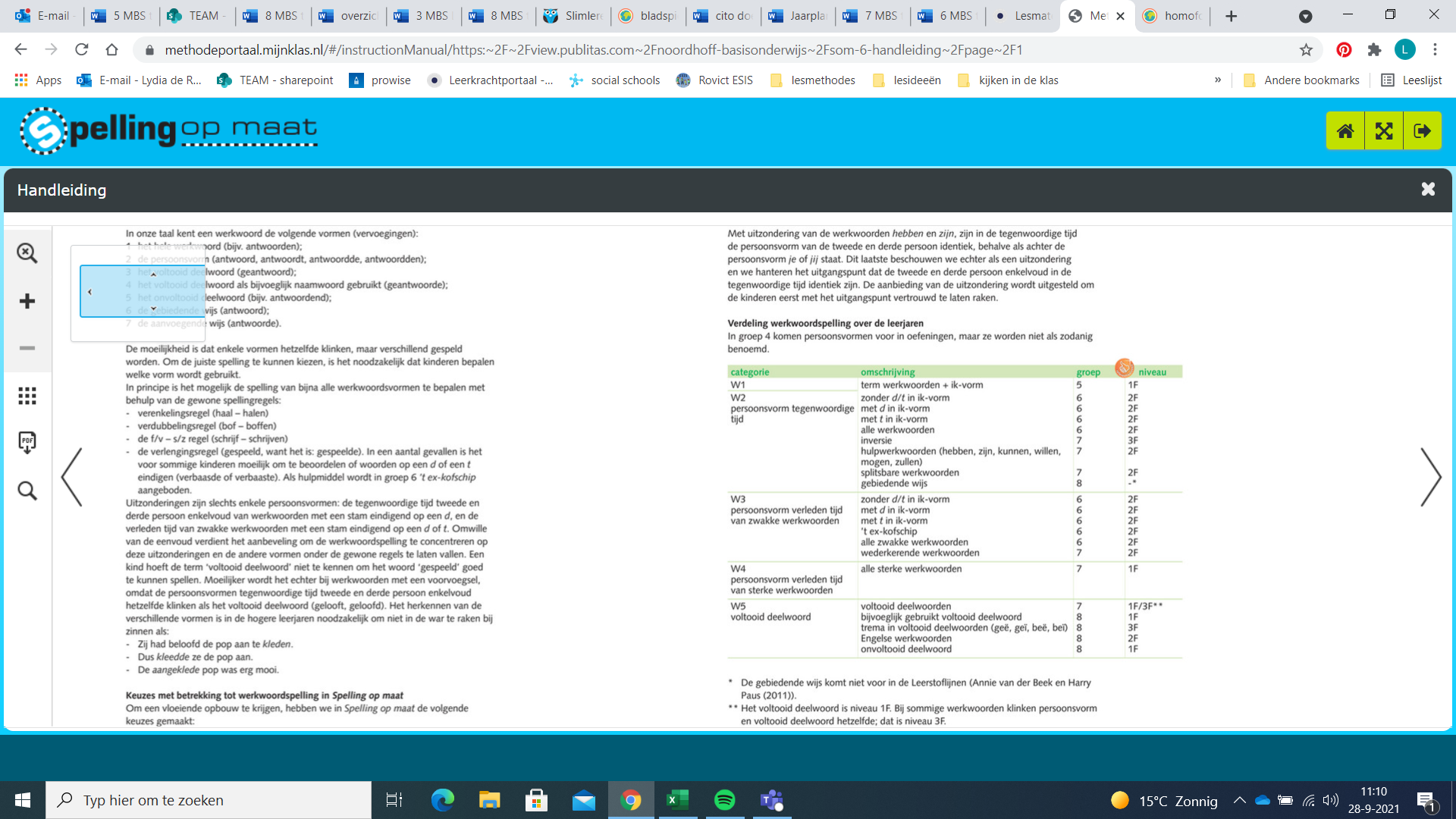 stellen6T1. Ik kan een e-mail schrijven.6T2. Ik kan een kaart schrijven naar iemand.6T3. Ik kan een brief schrijven waarin ik vraag om informatie.6T4. Ik kan een eenvoudig formulier invullen.6T5. Ik kan aantekeningen maken en deze op een goede manier weergeven.6T6. Ik kan een inleiding schrijven voor een tekst waarin iets wordt uitgelegd.6T7. Ik kan een eenvoudig werkstuk schrijven.6T8. Ik kan een verhaal schrijven over een onderwerp dat ik zelf gekozen hebt.6T9. Ik kan een inleiding schrijven voor een verhaal.6T10. Ik kan een inleiding schrijven voor een boek.6T11. Ik kan een kort verslag te schrijven van iets wat ik heb meegemaakt.6T12. Ik kan een hoofdpersoon voor een verhaal bedenken.6T13. Ik kan een waargebeurd verhaal schrijven met inleiding, kern en slot.6T14. Ik kan een informatieve tekst schrijven.6T15. Ik kan een creatieve tekst schrijven.6T16. Ik weet dat een auteur een bedoeling heeft met een tekst. (informeren, overtuigen, amuseren, enz.)6T17. Ik kan effectieve aantekeningen maken en weet dat deze mij kunnen helpen om op nieuwe woorden en ideeën komen.6T18. Ik kan verhalen schrijven met een duidelijk begin, kern en slot.6T19. Ik kan een verhaal in alinea's schrijven rondom een thema.6T20. Ik kan met vertrouwen mijn tekst en die van een ander proeflezen en wijzigingen aanbrengen op effectiviteit, taalkundig niveau en op spelling.6T21. Ik kan meer gedetailleerde kenmerken, personages en plot in verhalen creëren om de lezer te betrekken.Spelling6T22. Ik kan worden met -em, -elen, -enen of -eren goed schrijven (knabbelen).6T23. Ik kan woorden met een open eerste lettergreep goed schrijven (molen).6T24. Ik kan woorden met een gesloten eerste lettergreep goed schrijven (mollen).6T25. Ik kan woorden die eindigen op -ig[e] goed schrijven (dertig). 6T26. Ik kan woorden die eindigen op -lijk[e] goed schrijven (heerlijk).6T27. Ik kan woorden waarbij de f in een v verandert goed schrijven (grijze muizen).6T28. Ik kan woorden waarbij de s in een z verandert goed schrijven (grijze muizen).6T29. Ik kan bijvoeglijke naamwoorden die eindigen op -e goed schrijven (zwarte mieren).6T30. Ik kan woorden met [-]ei[-] of [-]ij[-] goed schrijven (geit).6T31. Ik kan verkleinwoorden die eindigen op -etje goed schrijven (spinnetje).6T32. Ik kan woorden met ge-, be-, ver-, of met -el, -er, -en goed schrijven (gebak)6T33. Ik kan woorden met [-]au, -auw[-], [-]ou[-] of -ouw[-] goed schrijven (pauw).6T34. Ik kan woorden met de i die klinkt als /ie/ goed schrijven (dirigent).6T35. Ik kan samengestelde woorden met twee medeklinkers na elkaar goed schrijven (stripboek).6T36. Ik kan woorden met een -d aan het eind goed schrijven (eend).6T37. Ik kan woorden met -eeuw, -ieuw of -uw goed schrijven (meeuw).6T38. Ik kan woorden met een c die klinkt/s/ als goed schrijven (circus).6T39. Ik kan woorden met een c die klinkt als /k/ goed schrijven (circus).6T40. Ik kan woorden die beginnen met 's of eindigen op ‘s goed schrijven (‘s ochtends en auto's).6T41. Ik kan worden met-ch[-] goed schrijven (lachen).6T42. Ik kan woorden met -cht[-] goed schrijven (specht).6T43. Ik kan woorden met -heid goed schrijven (gladheid).6T44. Ik weet wat tegenwoordige tijd [tt] betekent (W2).6T45. Ik weet wat de verleden tijd [vt] betekent (W3).6T46. Ik kan woorden met -teit of -tijd goed schrijven (majesteit).6T47. Ik kan woorden met -tie goed schrijven (politie).6T48. Ik kan woorden met ge die klinkt als /zju/ goed schrijven (etalage).6T49. Ik kan bijvoeglijke naamwoorden die eindigen op -e goed schrijven (zwarte mieren).Werkwoordspelling6T50. Ik weet wat enkelvoud en meervoud is in de zin.6T51. Ik weet wat tegenwoordige en verleden tijd is.6T52. W2 Ik kan de persoonsvorm in tegenwoordige tijd waarbij de ik-vorm geen d/t heeft goed schrijven (ik loop, ik ga, hij fietst).6T53. W2 Ik kan de persoonsvorm in de tegenwoordige tijd waarbij de ik-vorm eindigt op -d goed schrijven in de verschillende vormen (ik vind, vind jij, jij vindt, wij vinden enz.).6T54. W2 Ik kan de persoonsvorm in de tegenwoordige tijd waarbij de ik-vorm eindigt op -t goed schrijven (ik start, start jij, jij start, wij starten enz.).6T55. W2 Ik kan de persoonsvorm in de tegenwoordige tijd goed schrijven.6T56. W3 Ik kan de persoonsvorm van zwakke werkwoorden in verleden tijd waarbij de ik-vorm geen d/t heeft goed schrijven (ik rende, hij fietste).6T57. W3 Ik kan de persoonsvorm in de verleden tijd waarbij de ik-vorm eindigt op -d goed schrijven (ik antwoordde, wij antwoordden).6T58. W3 Ik kan de persoonsvorm in de verleden tijd waarbij de ik-vorm eindigt op -t goed schrijven (ik startte, wij startten).6T59. W3 Ik weet waarvoor het 't ex kofschip gebruikt wordt.6T60. W3 Ik kan de persoonsvorm in de verleden tijd waarbij de stam en ik-vorm niet hetzelfde zijn goed schrijven (bonzen - bonsde).6T61. W3 Ik kan de persoonsvorm in de verleden tijd waarbij de stam en ik-vorm niet hetzelfde zijn goed schrijven (verfde, bonsde).6T62. W3 Ik kan alle zwakke werkwoorden in de verleden tijd zetten met behulp van 't ex kofschip goed schrijven.ontleden6T63. Ik weet wat een onderwerp is.6T64. Ik kan het onderwerp aanwijzen in een zin.6T65. Ik begrijp dat het onderwerp uit meerdere woorden kan bestaan.6T66. Ik weet wat de persoonsvorm is.6T67. Ik kan de persoonsvorm aanwijzen in de zin.6T68. Ik kan de persoonsvorm op verschillende manieren vinden.6T69. Ik weet wat het lijdend voorwerp is in een zin.6T70. Ik kan het lijdend voorwerp aanwijzen inzien.6T71. Ik weet wat het gezegde van een zin is.6T72. Ik kan het gezegde aanwijzen in een zin.6T73. Ik kan bepaling van tijd en plaats toevoegen in mijn zinnen.6T74. Ik weet wat een lidwoord is.6T75. Ik weet wat een voorzetsel is.6T76. Ik weet wat een zelfstandig naamwoord is.6T77. Ik kan een zelfstandig naamwoord aanwijzen in een zin.6T78. Ik weet wat een werkwoord is.6T79. Ik kan een werkwoord aanwijzen in een zin.6T80. Ik weet wat een lidwoord is.6T81. Ik weet wat een voorzetsel is.6T82. Ik weet wat een bijvoeglijk naamwoord is.6T83. Ik kan een bijvoeglijk naamwoord aanwijzen in een zin.6T84. Ik kan zelfstandig naamwoorden in zinnen uitbreiden met een bijvoeglijk naamwoord en voorzetsels.grammatica6T85. Ik ken de regels voor het afbreken van woorden in een zin. 6T86. Ik weet waar ik punten, komma’s en andere leestekens moet zetten.6T87. Ik weet waar ik hoofdletters moet gebruiken.6T88. Ik weet waar ik een dubbele punt en aanhalingstekens moet zetten.6T89. Ik weet wat samengestelde woorden zijn.6T90. Ik weet wat hun voorvoegsel en achtervoegsel is.6T91. Ik weet wat een samenstelling is en hoe die is opgebouwd.taal6T92. Ik weet wat een symbool is.6T93. Ik weet wat letterlijk en figuurlijk betekent.6T94. Ik weet wat een uitdrukking betekent.6T95. Ik weet wat een spreekwoord en wat een gezegde is.6T96. Ik kan consequent vlot en leesbaar schrijven.6T97. Ik kan een woordenboek gebruiken om mijn woordenschat te vergroten en synoniemen op te zoeken.Select vocabulary and supporting details to achieve desired effectsstellen6T1. Ik kan een e-mail schrijven.6T2. Ik kan een kaart schrijven naar iemand.6T3. Ik kan een brief schrijven waarin ik vraag om informatie.6T4. Ik kan een eenvoudig formulier invullen.6T5. Ik kan aantekeningen maken en deze op een goede manier weergeven.6T6. Ik kan een inleiding schrijven voor een tekst waarin iets wordt uitgelegd.6T7. Ik kan een eenvoudig werkstuk schrijven.6T8. Ik kan een verhaal schrijven over een onderwerp dat ik zelf gekozen hebt.6T9. Ik kan een inleiding schrijven voor een verhaal.6T10. Ik kan een inleiding schrijven voor een boek.6T11. Ik kan een kort verslag te schrijven van iets wat ik heb meegemaakt.6T12. Ik kan een hoofdpersoon voor een verhaal bedenken.6T13. Ik kan een waargebeurd verhaal schrijven met inleiding, kern en slot.6T14. Ik kan een informatieve tekst schrijven.6T15. Ik kan een creatieve tekst schrijven.6T16. Ik weet dat een auteur een bedoeling heeft met een tekst. (informeren, overtuigen, amuseren, enz.)6T17. Ik kan effectieve aantekeningen maken en weet dat deze mij kunnen helpen om op nieuwe woorden en ideeën komen.6T18. Ik kan verhalen schrijven met een duidelijk begin, kern en slot.6T19. Ik kan een verhaal in alinea's schrijven rondom een thema.6T20. Ik kan met vertrouwen mijn tekst en die van een ander proeflezen en wijzigingen aanbrengen op effectiviteit, taalkundig niveau en op spelling.6T21. Ik kan meer gedetailleerde kenmerken, personages en plot in verhalen creëren om de lezer te betrekken.Spelling6T22. Ik kan worden met -em, -elen, -enen of -eren goed schrijven (knabbelen).6T23. Ik kan woorden met een open eerste lettergreep goed schrijven (molen).6T24. Ik kan woorden met een gesloten eerste lettergreep goed schrijven (mollen).6T25. Ik kan woorden die eindigen op -ig[e] goed schrijven (dertig). 6T26. Ik kan woorden die eindigen op -lijk[e] goed schrijven (heerlijk).6T27. Ik kan woorden waarbij de f in een v verandert goed schrijven (grijze muizen).6T28. Ik kan woorden waarbij de s in een z verandert goed schrijven (grijze muizen).6T29. Ik kan bijvoeglijke naamwoorden die eindigen op -e goed schrijven (zwarte mieren).6T30. Ik kan woorden met [-]ei[-] of [-]ij[-] goed schrijven (geit).6T31. Ik kan verkleinwoorden die eindigen op -etje goed schrijven (spinnetje).6T32. Ik kan woorden met ge-, be-, ver-, of met -el, -er, -en goed schrijven (gebak)6T33. Ik kan woorden met [-]au, -auw[-], [-]ou[-] of -ouw[-] goed schrijven (pauw).6T34. Ik kan woorden met de i die klinkt als /ie/ goed schrijven (dirigent).6T35. Ik kan samengestelde woorden met twee medeklinkers na elkaar goed schrijven (stripboek).6T36. Ik kan woorden met een -d aan het eind goed schrijven (eend).6T37. Ik kan woorden met -eeuw, -ieuw of -uw goed schrijven (meeuw).6T38. Ik kan woorden met een c die klinkt/s/ als goed schrijven (circus).6T39. Ik kan woorden met een c die klinkt als /k/ goed schrijven (circus).6T40. Ik kan woorden die beginnen met 's of eindigen op ‘s goed schrijven (‘s ochtends en auto's).6T41. Ik kan worden met-ch[-] goed schrijven (lachen).6T42. Ik kan woorden met -cht[-] goed schrijven (specht).6T43. Ik kan woorden met -heid goed schrijven (gladheid).6T44. Ik weet wat tegenwoordige tijd [tt] betekent (W2).6T45. Ik weet wat de verleden tijd [vt] betekent (W3).6T46. Ik kan woorden met -teit of -tijd goed schrijven (majesteit).6T47. Ik kan woorden met -tie goed schrijven (politie).6T48. Ik kan woorden met ge die klinkt als /zju/ goed schrijven (etalage).6T49. Ik kan bijvoeglijke naamwoorden die eindigen op -e goed schrijven (zwarte mieren).Werkwoordspelling6T50. Ik weet wat enkelvoud en meervoud is in de zin.6T51. Ik weet wat tegenwoordige en verleden tijd is.6T52. W2 Ik kan de persoonsvorm in tegenwoordige tijd waarbij de ik-vorm geen d/t heeft goed schrijven (ik loop, ik ga, hij fietst).6T53. W2 Ik kan de persoonsvorm in de tegenwoordige tijd waarbij de ik-vorm eindigt op -d goed schrijven in de verschillende vormen (ik vind, vind jij, jij vindt, wij vinden enz.).6T54. W2 Ik kan de persoonsvorm in de tegenwoordige tijd waarbij de ik-vorm eindigt op -t goed schrijven (ik start, start jij, jij start, wij starten enz.).6T55. W2 Ik kan de persoonsvorm in de tegenwoordige tijd goed schrijven.6T56. W3 Ik kan de persoonsvorm van zwakke werkwoorden in verleden tijd waarbij de ik-vorm geen d/t heeft goed schrijven (ik rende, hij fietste).6T57. W3 Ik kan de persoonsvorm in de verleden tijd waarbij de ik-vorm eindigt op -d goed schrijven (ik antwoordde, wij antwoordden).6T58. W3 Ik kan de persoonsvorm in de verleden tijd waarbij de ik-vorm eindigt op -t goed schrijven (ik startte, wij startten).6T59. W3 Ik weet waarvoor het 't ex kofschip gebruikt wordt.6T60. W3 Ik kan de persoonsvorm in de verleden tijd waarbij de stam en ik-vorm niet hetzelfde zijn goed schrijven (bonzen - bonsde).6T61. W3 Ik kan de persoonsvorm in de verleden tijd waarbij de stam en ik-vorm niet hetzelfde zijn goed schrijven (verfde, bonsde).6T62. W3 Ik kan alle zwakke werkwoorden in de verleden tijd zetten met behulp van 't ex kofschip goed schrijven.ontleden6T63. Ik weet wat een onderwerp is.6T64. Ik kan het onderwerp aanwijzen in een zin.6T65. Ik begrijp dat het onderwerp uit meerdere woorden kan bestaan.6T66. Ik weet wat de persoonsvorm is.6T67. Ik kan de persoonsvorm aanwijzen in de zin.6T68. Ik kan de persoonsvorm op verschillende manieren vinden.6T69. Ik weet wat het lijdend voorwerp is in een zin.6T70. Ik kan het lijdend voorwerp aanwijzen inzien.6T71. Ik weet wat het gezegde van een zin is.6T72. Ik kan het gezegde aanwijzen in een zin.6T73. Ik kan bepaling van tijd en plaats toevoegen in mijn zinnen.6T74. Ik weet wat een lidwoord is.6T75. Ik weet wat een voorzetsel is.6T76. Ik weet wat een zelfstandig naamwoord is.6T77. Ik kan een zelfstandig naamwoord aanwijzen in een zin.6T78. Ik weet wat een werkwoord is.6T79. Ik kan een werkwoord aanwijzen in een zin.6T80. Ik weet wat een lidwoord is.6T81. Ik weet wat een voorzetsel is.6T82. Ik weet wat een bijvoeglijk naamwoord is.6T83. Ik kan een bijvoeglijk naamwoord aanwijzen in een zin.6T84. Ik kan zelfstandig naamwoorden in zinnen uitbreiden met een bijvoeglijk naamwoord en voorzetsels.grammatica6T85. Ik ken de regels voor het afbreken van woorden in een zin. 6T86. Ik weet waar ik punten, komma’s en andere leestekens moet zetten.6T87. Ik weet waar ik hoofdletters moet gebruiken.6T88. Ik weet waar ik een dubbele punt en aanhalingstekens moet zetten.6T89. Ik weet wat samengestelde woorden zijn.6T90. Ik weet wat hun voorvoegsel en achtervoegsel is.6T91. Ik weet wat een samenstelling is en hoe die is opgebouwd.taal6T92. Ik weet wat een symbool is.6T93. Ik weet wat letterlijk en figuurlijk betekent.6T94. Ik weet wat een uitdrukking betekent.6T95. Ik weet wat een spreekwoord en wat een gezegde is.6T96. Ik kan consequent vlot en leesbaar schrijven.6T97. Ik kan een woordenboek gebruiken om mijn woordenschat te vergroten en synoniemen op te zoeken.Work independently, to produce written work that is legible and well-presented, written either by hand or in digital formatstellen6T1. Ik kan een e-mail schrijven.6T2. Ik kan een kaart schrijven naar iemand.6T3. Ik kan een brief schrijven waarin ik vraag om informatie.6T4. Ik kan een eenvoudig formulier invullen.6T5. Ik kan aantekeningen maken en deze op een goede manier weergeven.6T6. Ik kan een inleiding schrijven voor een tekst waarin iets wordt uitgelegd.6T7. Ik kan een eenvoudig werkstuk schrijven.6T8. Ik kan een verhaal schrijven over een onderwerp dat ik zelf gekozen hebt.6T9. Ik kan een inleiding schrijven voor een verhaal.6T10. Ik kan een inleiding schrijven voor een boek.6T11. Ik kan een kort verslag te schrijven van iets wat ik heb meegemaakt.6T12. Ik kan een hoofdpersoon voor een verhaal bedenken.6T13. Ik kan een waargebeurd verhaal schrijven met inleiding, kern en slot.6T14. Ik kan een informatieve tekst schrijven.6T15. Ik kan een creatieve tekst schrijven.6T16. Ik weet dat een auteur een bedoeling heeft met een tekst. (informeren, overtuigen, amuseren, enz.)6T17. Ik kan effectieve aantekeningen maken en weet dat deze mij kunnen helpen om op nieuwe woorden en ideeën komen.6T18. Ik kan verhalen schrijven met een duidelijk begin, kern en slot.6T19. Ik kan een verhaal in alinea's schrijven rondom een thema.6T20. Ik kan met vertrouwen mijn tekst en die van een ander proeflezen en wijzigingen aanbrengen op effectiviteit, taalkundig niveau en op spelling.6T21. Ik kan meer gedetailleerde kenmerken, personages en plot in verhalen creëren om de lezer te betrekken.Spelling6T22. Ik kan worden met -em, -elen, -enen of -eren goed schrijven (knabbelen).6T23. Ik kan woorden met een open eerste lettergreep goed schrijven (molen).6T24. Ik kan woorden met een gesloten eerste lettergreep goed schrijven (mollen).6T25. Ik kan woorden die eindigen op -ig[e] goed schrijven (dertig). 6T26. Ik kan woorden die eindigen op -lijk[e] goed schrijven (heerlijk).6T27. Ik kan woorden waarbij de f in een v verandert goed schrijven (grijze muizen).6T28. Ik kan woorden waarbij de s in een z verandert goed schrijven (grijze muizen).6T29. Ik kan bijvoeglijke naamwoorden die eindigen op -e goed schrijven (zwarte mieren).6T30. Ik kan woorden met [-]ei[-] of [-]ij[-] goed schrijven (geit).6T31. Ik kan verkleinwoorden die eindigen op -etje goed schrijven (spinnetje).6T32. Ik kan woorden met ge-, be-, ver-, of met -el, -er, -en goed schrijven (gebak)6T33. Ik kan woorden met [-]au, -auw[-], [-]ou[-] of -ouw[-] goed schrijven (pauw).6T34. Ik kan woorden met de i die klinkt als /ie/ goed schrijven (dirigent).6T35. Ik kan samengestelde woorden met twee medeklinkers na elkaar goed schrijven (stripboek).6T36. Ik kan woorden met een -d aan het eind goed schrijven (eend).6T37. Ik kan woorden met -eeuw, -ieuw of -uw goed schrijven (meeuw).6T38. Ik kan woorden met een c die klinkt/s/ als goed schrijven (circus).6T39. Ik kan woorden met een c die klinkt als /k/ goed schrijven (circus).6T40. Ik kan woorden die beginnen met 's of eindigen op ‘s goed schrijven (‘s ochtends en auto's).6T41. Ik kan worden met-ch[-] goed schrijven (lachen).6T42. Ik kan woorden met -cht[-] goed schrijven (specht).6T43. Ik kan woorden met -heid goed schrijven (gladheid).6T44. Ik weet wat tegenwoordige tijd [tt] betekent (W2).6T45. Ik weet wat de verleden tijd [vt] betekent (W3).6T46. Ik kan woorden met -teit of -tijd goed schrijven (majesteit).6T47. Ik kan woorden met -tie goed schrijven (politie).6T48. Ik kan woorden met ge die klinkt als /zju/ goed schrijven (etalage).6T49. Ik kan bijvoeglijke naamwoorden die eindigen op -e goed schrijven (zwarte mieren).Werkwoordspelling6T50. Ik weet wat enkelvoud en meervoud is in de zin.6T51. Ik weet wat tegenwoordige en verleden tijd is.6T52. W2 Ik kan de persoonsvorm in tegenwoordige tijd waarbij de ik-vorm geen d/t heeft goed schrijven (ik loop, ik ga, hij fietst).6T53. W2 Ik kan de persoonsvorm in de tegenwoordige tijd waarbij de ik-vorm eindigt op -d goed schrijven in de verschillende vormen (ik vind, vind jij, jij vindt, wij vinden enz.).6T54. W2 Ik kan de persoonsvorm in de tegenwoordige tijd waarbij de ik-vorm eindigt op -t goed schrijven (ik start, start jij, jij start, wij starten enz.).6T55. W2 Ik kan de persoonsvorm in de tegenwoordige tijd goed schrijven.6T56. W3 Ik kan de persoonsvorm van zwakke werkwoorden in verleden tijd waarbij de ik-vorm geen d/t heeft goed schrijven (ik rende, hij fietste).6T57. W3 Ik kan de persoonsvorm in de verleden tijd waarbij de ik-vorm eindigt op -d goed schrijven (ik antwoordde, wij antwoordden).6T58. W3 Ik kan de persoonsvorm in de verleden tijd waarbij de ik-vorm eindigt op -t goed schrijven (ik startte, wij startten).6T59. W3 Ik weet waarvoor het 't ex kofschip gebruikt wordt.6T60. W3 Ik kan de persoonsvorm in de verleden tijd waarbij de stam en ik-vorm niet hetzelfde zijn goed schrijven (bonzen - bonsde).6T61. W3 Ik kan de persoonsvorm in de verleden tijd waarbij de stam en ik-vorm niet hetzelfde zijn goed schrijven (verfde, bonsde).6T62. W3 Ik kan alle zwakke werkwoorden in de verleden tijd zetten met behulp van 't ex kofschip goed schrijven.ontleden6T63. Ik weet wat een onderwerp is.6T64. Ik kan het onderwerp aanwijzen in een zin.6T65. Ik begrijp dat het onderwerp uit meerdere woorden kan bestaan.6T66. Ik weet wat de persoonsvorm is.6T67. Ik kan de persoonsvorm aanwijzen in de zin.6T68. Ik kan de persoonsvorm op verschillende manieren vinden.6T69. Ik weet wat het lijdend voorwerp is in een zin.6T70. Ik kan het lijdend voorwerp aanwijzen inzien.6T71. Ik weet wat het gezegde van een zin is.6T72. Ik kan het gezegde aanwijzen in een zin.6T73. Ik kan bepaling van tijd en plaats toevoegen in mijn zinnen.6T74. Ik weet wat een lidwoord is.6T75. Ik weet wat een voorzetsel is.6T76. Ik weet wat een zelfstandig naamwoord is.6T77. Ik kan een zelfstandig naamwoord aanwijzen in een zin.6T78. Ik weet wat een werkwoord is.6T79. Ik kan een werkwoord aanwijzen in een zin.6T80. Ik weet wat een lidwoord is.6T81. Ik weet wat een voorzetsel is.6T82. Ik weet wat een bijvoeglijk naamwoord is.6T83. Ik kan een bijvoeglijk naamwoord aanwijzen in een zin.6T84. Ik kan zelfstandig naamwoorden in zinnen uitbreiden met een bijvoeglijk naamwoord en voorzetsels.grammatica6T85. Ik ken de regels voor het afbreken van woorden in een zin. 6T86. Ik weet waar ik punten, komma’s en andere leestekens moet zetten.6T87. Ik weet waar ik hoofdletters moet gebruiken.6T88. Ik weet waar ik een dubbele punt en aanhalingstekens moet zetten.6T89. Ik weet wat samengestelde woorden zijn.6T90. Ik weet wat hun voorvoegsel en achtervoegsel is.6T91. Ik weet wat een samenstelling is en hoe die is opgebouwd.taal6T92. Ik weet wat een symbool is.6T93. Ik weet wat letterlijk en figuurlijk betekent.6T94. Ik weet wat een uitdrukking betekent.6T95. Ik weet wat een spreekwoord en wat een gezegde is.6T96. Ik kan consequent vlot en leesbaar schrijven.6T97. Ik kan een woordenboek gebruiken om mijn woordenschat te vergroten en synoniemen op te zoeken.Use a dictionary and thesaurus to check accuracy, broaden vocabulary and enrich their writingstellen6T1. Ik kan een e-mail schrijven.6T2. Ik kan een kaart schrijven naar iemand.6T3. Ik kan een brief schrijven waarin ik vraag om informatie.6T4. Ik kan een eenvoudig formulier invullen.6T5. Ik kan aantekeningen maken en deze op een goede manier weergeven.6T6. Ik kan een inleiding schrijven voor een tekst waarin iets wordt uitgelegd.6T7. Ik kan een eenvoudig werkstuk schrijven.6T8. Ik kan een verhaal schrijven over een onderwerp dat ik zelf gekozen hebt.6T9. Ik kan een inleiding schrijven voor een verhaal.6T10. Ik kan een inleiding schrijven voor een boek.6T11. Ik kan een kort verslag te schrijven van iets wat ik heb meegemaakt.6T12. Ik kan een hoofdpersoon voor een verhaal bedenken.6T13. Ik kan een waargebeurd verhaal schrijven met inleiding, kern en slot.6T14. Ik kan een informatieve tekst schrijven.6T15. Ik kan een creatieve tekst schrijven.6T16. Ik weet dat een auteur een bedoeling heeft met een tekst. (informeren, overtuigen, amuseren, enz.)6T17. Ik kan effectieve aantekeningen maken en weet dat deze mij kunnen helpen om op nieuwe woorden en ideeën komen.6T18. Ik kan verhalen schrijven met een duidelijk begin, kern en slot.6T19. Ik kan een verhaal in alinea's schrijven rondom een thema.6T20. Ik kan met vertrouwen mijn tekst en die van een ander proeflezen en wijzigingen aanbrengen op effectiviteit, taalkundig niveau en op spelling.6T21. Ik kan meer gedetailleerde kenmerken, personages en plot in verhalen creëren om de lezer te betrekken.Spelling6T22. Ik kan worden met -em, -elen, -enen of -eren goed schrijven (knabbelen).6T23. Ik kan woorden met een open eerste lettergreep goed schrijven (molen).6T24. Ik kan woorden met een gesloten eerste lettergreep goed schrijven (mollen).6T25. Ik kan woorden die eindigen op -ig[e] goed schrijven (dertig). 6T26. Ik kan woorden die eindigen op -lijk[e] goed schrijven (heerlijk).6T27. Ik kan woorden waarbij de f in een v verandert goed schrijven (grijze muizen).6T28. Ik kan woorden waarbij de s in een z verandert goed schrijven (grijze muizen).6T29. Ik kan bijvoeglijke naamwoorden die eindigen op -e goed schrijven (zwarte mieren).6T30. Ik kan woorden met [-]ei[-] of [-]ij[-] goed schrijven (geit).6T31. Ik kan verkleinwoorden die eindigen op -etje goed schrijven (spinnetje).6T32. Ik kan woorden met ge-, be-, ver-, of met -el, -er, -en goed schrijven (gebak)6T33. Ik kan woorden met [-]au, -auw[-], [-]ou[-] of -ouw[-] goed schrijven (pauw).6T34. Ik kan woorden met de i die klinkt als /ie/ goed schrijven (dirigent).6T35. Ik kan samengestelde woorden met twee medeklinkers na elkaar goed schrijven (stripboek).6T36. Ik kan woorden met een -d aan het eind goed schrijven (eend).6T37. Ik kan woorden met -eeuw, -ieuw of -uw goed schrijven (meeuw).6T38. Ik kan woorden met een c die klinkt/s/ als goed schrijven (circus).6T39. Ik kan woorden met een c die klinkt als /k/ goed schrijven (circus).6T40. Ik kan woorden die beginnen met 's of eindigen op ‘s goed schrijven (‘s ochtends en auto's).6T41. Ik kan worden met-ch[-] goed schrijven (lachen).6T42. Ik kan woorden met -cht[-] goed schrijven (specht).6T43. Ik kan woorden met -heid goed schrijven (gladheid).6T44. Ik weet wat tegenwoordige tijd [tt] betekent (W2).6T45. Ik weet wat de verleden tijd [vt] betekent (W3).6T46. Ik kan woorden met -teit of -tijd goed schrijven (majesteit).6T47. Ik kan woorden met -tie goed schrijven (politie).6T48. Ik kan woorden met ge die klinkt als /zju/ goed schrijven (etalage).6T49. Ik kan bijvoeglijke naamwoorden die eindigen op -e goed schrijven (zwarte mieren).Werkwoordspelling6T50. Ik weet wat enkelvoud en meervoud is in de zin.6T51. Ik weet wat tegenwoordige en verleden tijd is.6T52. W2 Ik kan de persoonsvorm in tegenwoordige tijd waarbij de ik-vorm geen d/t heeft goed schrijven (ik loop, ik ga, hij fietst).6T53. W2 Ik kan de persoonsvorm in de tegenwoordige tijd waarbij de ik-vorm eindigt op -d goed schrijven in de verschillende vormen (ik vind, vind jij, jij vindt, wij vinden enz.).6T54. W2 Ik kan de persoonsvorm in de tegenwoordige tijd waarbij de ik-vorm eindigt op -t goed schrijven (ik start, start jij, jij start, wij starten enz.).6T55. W2 Ik kan de persoonsvorm in de tegenwoordige tijd goed schrijven.6T56. W3 Ik kan de persoonsvorm van zwakke werkwoorden in verleden tijd waarbij de ik-vorm geen d/t heeft goed schrijven (ik rende, hij fietste).6T57. W3 Ik kan de persoonsvorm in de verleden tijd waarbij de ik-vorm eindigt op -d goed schrijven (ik antwoordde, wij antwoordden).6T58. W3 Ik kan de persoonsvorm in de verleden tijd waarbij de ik-vorm eindigt op -t goed schrijven (ik startte, wij startten).6T59. W3 Ik weet waarvoor het 't ex kofschip gebruikt wordt.6T60. W3 Ik kan de persoonsvorm in de verleden tijd waarbij de stam en ik-vorm niet hetzelfde zijn goed schrijven (bonzen - bonsde).6T61. W3 Ik kan de persoonsvorm in de verleden tijd waarbij de stam en ik-vorm niet hetzelfde zijn goed schrijven (verfde, bonsde).6T62. W3 Ik kan alle zwakke werkwoorden in de verleden tijd zetten met behulp van 't ex kofschip goed schrijven.ontleden6T63. Ik weet wat een onderwerp is.6T64. Ik kan het onderwerp aanwijzen in een zin.6T65. Ik begrijp dat het onderwerp uit meerdere woorden kan bestaan.6T66. Ik weet wat de persoonsvorm is.6T67. Ik kan de persoonsvorm aanwijzen in de zin.6T68. Ik kan de persoonsvorm op verschillende manieren vinden.6T69. Ik weet wat het lijdend voorwerp is in een zin.6T70. Ik kan het lijdend voorwerp aanwijzen inzien.6T71. Ik weet wat het gezegde van een zin is.6T72. Ik kan het gezegde aanwijzen in een zin.6T73. Ik kan bepaling van tijd en plaats toevoegen in mijn zinnen.6T74. Ik weet wat een lidwoord is.6T75. Ik weet wat een voorzetsel is.6T76. Ik weet wat een zelfstandig naamwoord is.6T77. Ik kan een zelfstandig naamwoord aanwijzen in een zin.6T78. Ik weet wat een werkwoord is.6T79. Ik kan een werkwoord aanwijzen in een zin.6T80. Ik weet wat een lidwoord is.6T81. Ik weet wat een voorzetsel is.6T82. Ik weet wat een bijvoeglijk naamwoord is.6T83. Ik kan een bijvoeglijk naamwoord aanwijzen in een zin.6T84. Ik kan zelfstandig naamwoorden in zinnen uitbreiden met een bijvoeglijk naamwoord en voorzetsels.grammatica6T85. Ik ken de regels voor het afbreken van woorden in een zin. 6T86. Ik weet waar ik punten, komma’s en andere leestekens moet zetten.6T87. Ik weet waar ik hoofdletters moet gebruiken.6T88. Ik weet waar ik een dubbele punt en aanhalingstekens moet zetten.6T89. Ik weet wat samengestelde woorden zijn.6T90. Ik weet wat hun voorvoegsel en achtervoegsel is.6T91. Ik weet wat een samenstelling is en hoe die is opgebouwd.taal6T92. Ik weet wat een symbool is.6T93. Ik weet wat letterlijk en figuurlijk betekent.6T94. Ik weet wat een uitdrukking betekent.6T95. Ik weet wat een spreekwoord en wat een gezegde is.6T96. Ik kan consequent vlot en leesbaar schrijven.6T97. Ik kan een woordenboek gebruiken om mijn woordenschat te vergroten en synoniemen op te zoeken.